униципальная нформационнаяазетаТрегубово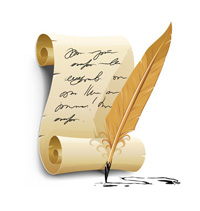 Российская ФедерацияНовгородская  область Чудовский районАдминистрация Трегубовского сельского поселенияП О С Т А Н О В Л Е Н И Еот  03.05.2023 г.    № 60 д.Трегубово О подготовке проектаизменений в Генеральный планТрегубовского сельскогопоселения Руководствуясь статьей 24 Градостроительного кодекса Российской Федерации, Федеральным законом от 06.10.2003 № 131-ФЗ «Об общих принципах организации местного самоуправления в Российской Федерации», Уставом муниципального образования Трегубовского сельского поселения, Решения Думы Чудовского муниципального района № 240 от 25.10.2022 «О передаче осуществления части полномочий органов местного самоуправления Чудовского муниципального района по решению вопроса местного значения», Решением Совета депутатов Трегубовского сельского поселения № 104 от 26.01.2023 года «О принятии к реализации и исполнению части полномочий от органов местного самоуправления Чудовского муниципального района по решению вопроса местного значения, предусмотренного пунктом 20 части 1 статьи 14 Федерального закона от 6 октября 2003 года № 131-ФЗ «Об общих принципах организации местного самоуправления в Российской Федерации» в целях актуализации положений генерального плана, комплексного развития жилищного строительства, уточнения функционального зонирования территорий муниципального  образования Трегубовского сельского поселения, в соответствии с требованиями Градостроительного кодекса Российской ФедерацииПОСТАНОВЛЯЮ:1. Приступить к подготовке проекта изменений в генеральный план муниципального образования Трегубовского сельского поселения, в редакции утвержденной решением Совета Депутатов Трегубовского сельского поселения от 06.07.2020 года № 205, в порядке и в соответствии с положениями статьи 24 Градостроительного кодекса Российской Федерации.2. Администрации муниципального образования Трегубовского сельского поселения:- в срок до 31 июля 2023 г. завершить подготовку проекта изменений в генеральный план муниципального образования Трегубовского сельского поселения, с учетом поступивших предложений;- обеспечить опубликование сообщения о принятии решения о подготовке проекта изменений в генеральный план муниципального образования Трегубовского сельского поселения  в порядке, установленном для официального опубликования муниципальных правовых актов, иной официальной информации, и размещение указанного сообщения на официальном сайте муниципального образования Администрации Трегубовского сельского поселения  в сети "Интернет";- организовать прием предложений от граждан, постоянно проживающих на территории, в отношении которой подготавливается проект, правообладателей, находящихся в границах этой территории земельных участков и (или) расположенных на них объектов капитального строительства.3. Опубликовать (обнародовать) настоящее постановление и разместить на официальном сайте муниципального образования Администрации Трегубовского сельского поселения в трехдневный срок с момента его подписания.4. Настоящее постановление вступает в силу с момента его подписания.5. Контроль за исполнением постановления оставляю за собой.Глава поселения	С.Б. Алексеев_______________________________________Главный редактор: Алексеев Сергей Борисович                                                 Бюллетень выходит по пятницамУчредитель: Совет депутатов Трегубовского  сельского поселения                Подписан в печать:           05.05.2023г.    в      14.00Издатель: Администрация Трегубовского  сельского поселения                                               Тираж: 8 экземпляровАдрес учредителя (издателя): Новгородская область, Чудовский                                             Телефон: (881665) 43-292район, д. Трегубово, ул. Школьная, д.1, помещение 32